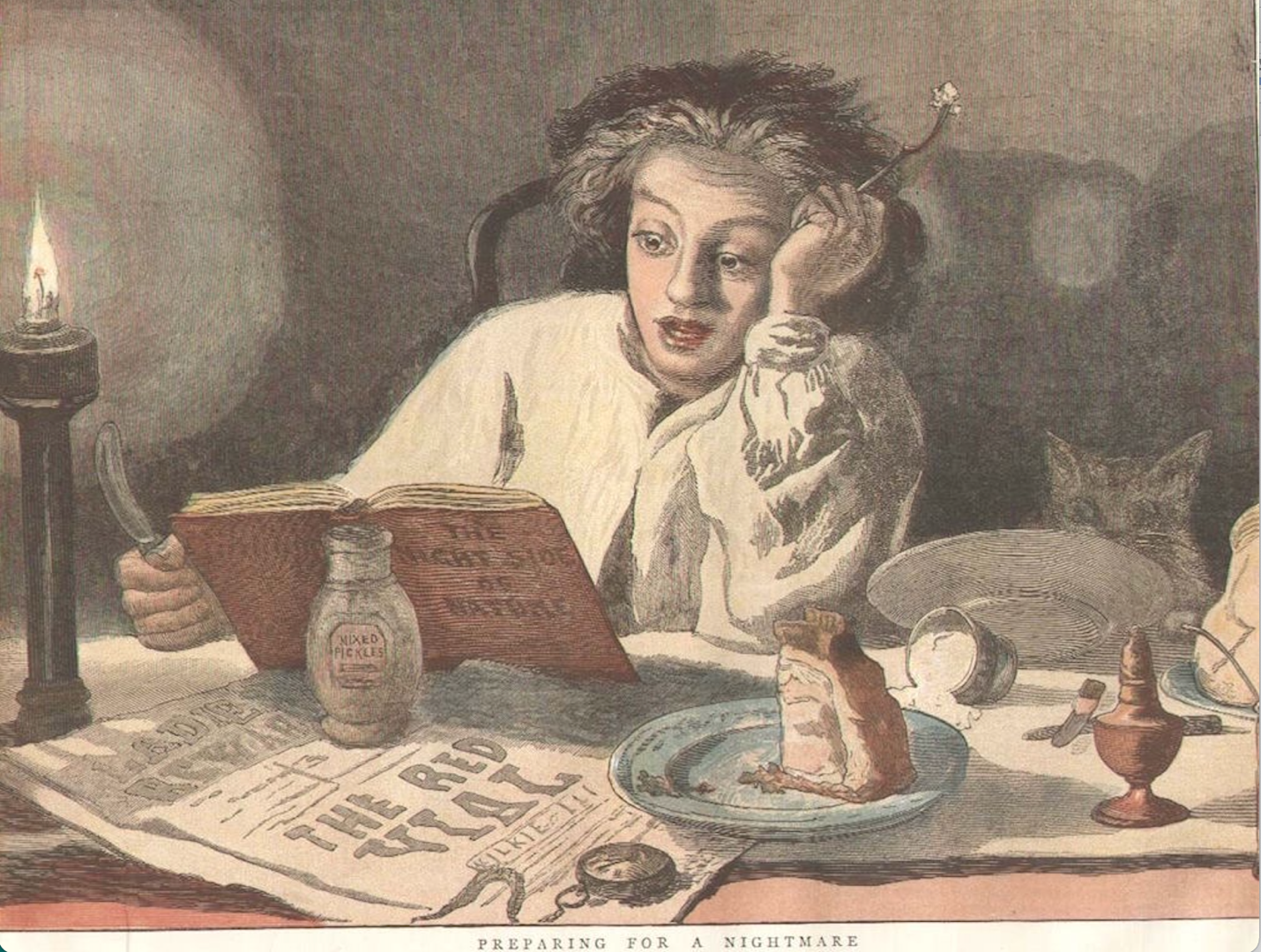 Topics in Comparative Literature: Literature and HorrorBC3143Spring 2024M. CohenCannibals! Orphans! Strikes! Vampires!Tremors! Tears! Disgust! Goosebumps! All students welcome!